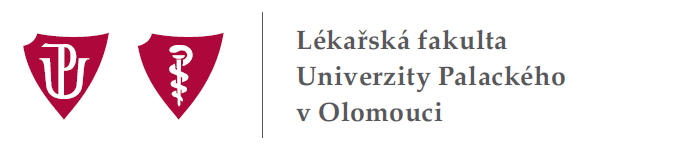 ZÁPIS č. 14/2015z porady vedení Lékařské fakulty Univerzity Palackého v Olomouci,která se konala v úterý 13. ledna 2015 v 14.00 hodin v pracovně děkana na DLF UP, tř. Svobody 8Omluveni: prof. MUDr. Tomáš Papajík, CSc., MUDr. Jan Strojil, Ph.D.Splněné úkoly:13/1 Vyplnit dotazník, který je určen pro jednání 3. schůze PS CV Zdraví 2020. Splněno. Dotazník byl odeslán.13/3 Seznámit se s textem „Strategický rozvoj UP na období 201 - 2020“ a předložit příp. připomínky a doplnění ze strany LF UP do příští porady vedení, která se uskuteční v úterý 13. 1. 2015. Splněno. Náměty byly odeslány kancléři UP.13/4 Odeslat rektorovi UP písemný materiál „Internacionalizace na LF UP v roce 2014“. Splněno. Materiál byl odeslán.13/5 Zvážit nominace na cenu Louis-Jeantet Prize for Medicine 2016.Splněno. Nominace budou zpracovány.13/6 Zúčastnit se společné porady s vedením FNOL ve středu 7. 1. 2015 v 13.00 hodin na ředitelství FNOL. Splněno. Děkan LF UP informoval vedení fakulty.13/9 Zajistit organizaci a průběh obhajob projektů FRUP. Splněno. Obhajoby proběhnou dne 19. 1. 2015.Z: proděkan doc. Modrianský13/10 Projednat otázku přidělených financí v rámci IP 2014 a zdůvodnění jejich proúčtování v uplynulém roce s kvestorem UP. Splněno. Tajemnice Ing. Valíková projednala tuto záležitost s kvestorem UP a konkrétní záležitosti projedná proděkan doc. Modrianský s prorektorem Mgr. Kučerou.13/11 Předložit návrhy témat do programu jednání rektora UP se zástupci Olomouckého kraje a statutárního města Olomouc, které se uskuteční v pátek 30. 1. 2015. Splněno. Po diskusi vedení fakulty navrhuje, aby byla zařazena následující témata: bezpečnost studentů ve městě, zejména kolem budov a areálů UP, a autobusová linka Holice – Envelopa – Hněvotínská – Neředín (propojení univerzitních center).13/13 Informovat děkana LF UP o případných připomínkách k návrhu Harmonogramu akademického roku 2015/2016 v termínu do pátku 9. 1. 2015. Splněno. Harmonogram akademického roku 2015/2016 byl odsouhlasen a prorektor doc. Zouhar byl informován.13/15 Informovat členy akademické obce o vyhlášení soutěže o cenu děkana LF UP za významnou publikační činnost za rok 2014, cenu děkana LF UP za nejlepší studentskou vědeckou práci za rok 2014 a za vědeckou publikaci zveřejněnou v letech 2005 – 2014 s významným počtem citací. Splněno. Cena děkana byla vyhlášena.Úkoly ke splnění:13/2 Zaslat návrhy kandidátů na členství do akreditačních komisí základních i nástavbových oborů specializačního vzdělávání na MZ ČR v termínu do 30. 1. 2015.Z: proděkanka prof. Sovová13/7 Zúčastnit se společné porady s vedením FNOL ve středu 21. 1. 2015 v 12.30 hodin na ředitelství FNOL.Z: děkan LF UP, tajemnice Ing. Valíková, proděkani prof. Papajík a doc. Modrianský13/8 Zajistit aktualizace kontaktů žebříčku QS Rankings k lednu 2015.Z: proděkan prof. Papajík13/12 Oslovit vedoucí zaměstnance LF UP s dotazem, zda mají zájem o studenty DSP z Ukrajiny pro příští akademický rok, s tím, že MŠMT plánuje nadále tyto studenty financovat. Z: proděkan prof. Ehrmann13/14 Zúčastnit se akce „Den otevřených dveří“, která se uskuteční v sobotu 17. 1. 2015 v prostorách TÚ LF UP.Z: děkan LF UP, proděkanka prof. Kolářová a proděkan doc. Špidlen14/1 Zajistit doplnění žádosti o prodloužení akreditace magisterského studijního programu Všeobecné lékařství na LF UP pro MZ ČR a odeslání na RUP.Z: proděkanka prof. Kolářová14/2 Informovat vedoucí zaměstnance LF UP o přístupu ke složení stávajících atestačních komisí MZ ČR a zjistit odpověď na otázku, zda je možná účast ve dvou komisích současně.Z: proděkanka prof. Sovová14/3 Podílet se na specifikaci společného programu s FNOL připravovaného pro absolventy, který bude vyhlášen začátkem února 2015.Z: proděkanka prof. Sovová14/4 Informovat rektora UP o nominacích na cenu Louis-Jeantet for Medicine 2016 za LF UP.Z: děkan LF UPAgenda děkana:Připomínkové řízení žádosti o prodloužení akreditace magisterského studijního programu Všeobecné lékařství na LF UPDěkan LF UP oznámil, že obdržel připomínky Ministerstva zdravotnictví ČR ze dne 6. 1. 2015 pod č. j.: MZDR 56667/2014-11/VLP k žádosti o prodloužení akreditace magisterského studijního programu Všeobecné lékařství na LF UP. Tyto připomínky budou zapracovány do nové verze žádosti, která bude odeslána cestou RUP, a to do konce tohoto týdne. Děkan LF UP požádal proděkanku prof. Kolářovou, aby zajistila doplnění žádosti a nové odeslání. Harmonogram akademického roku 2015/2016Vedení LF UP se vyjádřilo k návrhu Harmonogramu 2015/2016 – viz příloha č. 1. Po projednání byl harmonogram schválen a děkan LF UP informoval prorektora doc. Zouhara a kancléře UP. Strategický plán rozvoje UP na období 2016 - 2020Děkan LF UP otevřel otázku konceptu Strategického plánu rozvoje UP na období 2016 - 2020. Informoval, že za LF UP byl tento materiál doplněn o dva náměty: Podpora strategie směřující k získání nejlepších absolventů pro UPRozvoj spolupráce s praktickou sférou, která využívá absolventy UPPersonální obsazení akreditačních komisí MZ ČRV záležitosti personálního obsazení akreditačních komisí MZ ČR děkan požádal proděkanku prof. Sovovou, aby informovala vedoucí zaměstnance LF UP o přístupu ke složení stávajících atestačních komisí. Současně byla řešena otázka, zdali je možná účast ve dvou komisích současně. Proděkanka prof. Sovová zajistí odpověď i na tuto otázku.Jednání s vedením FNOLDěkan LF UP informoval o schůzce s vedením FNOL, která proběhla dne 7. 1. 2015. Tématem jednání byla specifikace programu pro absolventy, který umožní jejich standardní a transparentní vstup do obou organizací. Proděkanka prof. Sovová za LF UP byla pověřena účastí na specifikaci tohoto programu, který by měl být vyhlášen začátkem února 2015. Setkání vedení LF UP a FNOLDěkan potvrdil, že dne 21. 1. 2015 v 12.30 hodin se bude konat setkání vedení LF UP a FNOL. Tématem tohoto setkání budou ekonomické a organizační záležitosti. Požádal členy vedení fakulty o konkrétní náměty na toto jednání. Po diskusi byly předběžně definovány následující body: RIV body, smlouva mezi LF UP a FNOL, problematika budov Franc Josefa a alergologie, potrubní pošta.Výzva k předkládání nominací na cenu Louis-Jeantet Prize for Medicine 2016Děkan LF UP znovu otevřel otázku nominací na cenu Louis-Jeantet Prize for Medicine 2016 – viz následující webová stránka: http://www.jeantet.ch/en/support-to-european-research/louis-jeantet-prize.phpPo diskusi bylo rozhodnuto, že za LF UP budou nominováni prof. MUDr. Ing. Petr Hluštík, Ph.D. a doc. RNDr. Vladimír Divoký, Ph.D. Děkan LF UP bude informovat rektora UP a proděkan prof. Papajík zajistí praktickou realizaci obou nominací.Seznam studijních oborů vyučovaných na UP v cizích jazycíchDěkan LF UP informoval, že obdržel seznam studijních oborů vyučovaných na UP v cizích jazycích, včetně příslušných poplatků - viz příloha č. 2. Seznam studijních oborů za LF UP, včetně poplatků, byl potvrzen prorektorce doc. Oborné a kancléři UP.Informace o nové normě UPDěkan LF UP oznámil, že dnem 7. 1. 2015 nabyla účinnosti norma UP:       B3-15/1-SR - Centrální evidence smluv UP 
       Odkaz: http://www.upol.cz/fileadmin/user_upload/dokumenty/2014/SRB3-15-1-v.r..pdfNárodní institut pro další vzdělávání (NIDV) – projekt TALNETDěkan LF UP informoval o jednání s Mgr. Pavlem Rušarem zastupujícím projekt TALNET NIDV MŠMT, který požádal o zpřístupnění vybraných přednášek 1. ročníku Všeobecného lékařství pro nadané studenty. Vedení fakulty po projednání vyslovilo souhlas s tím, že konkrétní realizace bude projednána po sestavení rozvrhu výuky pro akademický rok 2015/2016.Soutěž o cenu děkana LF UPDěkan LF UP připomněl, že byla vyhlášena cena děkana LF UP za významnou publikační činnost 2014, cena děkana LF UP za nejlepší studentskou vědeckou práci za rok 2014 a cena děkana LF UP za vědeckou publikaci s významným počtem citací zveřejněnou v letech 2005 - 2014 – viz následující webová stránka: http://www.lf.upol.cz/aktualita/clanek/ceny-dekana-lekarske-fakulty-up/Cena Josefa Hlávky za vědeckou literaturu za rok 2014Děkan LF UP oznámil, že byla vyhlášena soutěž o Cenu Josefa Hlávky za vědeckou literaturu za rok 2014. Návrhy na ocenění může zaslat každá právnická i fyzická osoba do 31. 1. 2015 na adresu Nadace Českého literárního fondu. Vedoucí zaměstnanci byli informováni e-mailem z 12. 1. 2015.Termín konání Valné Hromady IFMSA CZKolegyně Andrea Bednářová, Local President IFMSA 2014 – 2015, informovala děkana LF UP, že ve dnech 10. – 12. 4. 2015 je plánováno konání Valné Hromady IFMSA CZ. Vzhledem k této skutečnosti vedení fakulty rozhodlo o posunutí termínu společného setkání absolventů, studentů a učitelů LF UP Radicés/Kořeny 2015 na sobotu 18. 4. 2015.Ples mediků 2015Kolegyně Nela Krzoková ze Spolku mediků LF UP požádala vedení fakulty o poskytnutí reklamních předmětů do tomboly Plesu mediků 2015. Vedení LF UP vyslovilo souhlas a kolegyně Krzoková bude informována.Obhajoby projektů FRUPDěkan LF UP připomenul otázku obhajob projektů FRUP. Proděkan doc.  Modrianský informoval, že obhajoba projektů FRUP bude na LF UP probíhat dne 19. 1. 2015 v 14.00 hodin na Ústavu lékařské chemie a biochemie.Slavnostní setkání k 80. výročí založení Masarykova onkologického ústavu (MOÚ) v BrněDěkan LF UP informoval členy vedení fakulty, že obdržel od prof. MUDr. Jana Žaloudíka, CSc., ředitele MOÚ v Brně, pozvánku na slavnostní setkání k 80. výročí MOÚ s otevřením nových výukových prostor, které se uskuteční dne 26. 1. 2015. Ve stejný den bude slavnostně zahájen provoz porodnického simulátoru v 11.00 hodin v prostorách CENTESIMA na TÚ LF UP. Obou akcí se děkan LF UP zúčastní.Nabídka účasti studentů LF na dvacátém republikovém kongresu intervenční radiologieDěkan LF UP informoval členy vedení fakulty o dopisu prof. MUDr. Vlastimila Válka, CSc., MBA, EBIR, předsedy České společnosti intervenční radiologie (CSIR) ČLS JEP, který se týká nabídky účasti studentů LF na dvacátém republikovém kongresu intervenční radiologie, který se uskuteční ve dnech 28. – 31. 5. 2015 – viz příloha č. 3.O této nabídce děkan již informoval předsedkyni Spolku mediků LF UP a zástupkyni IFMSA CZ.Rozhodnutí MŠMT ČR o udělení akreditaceDěkan LF UP oznámil, že MŠMT ČR udělilo Rozhodnutím ze dne 30. 12. 2014 pod č. j.: MŠMT -45186/2014 akreditaci habilitačnímu řízení v oboru Sociální lékařství na dobu platnosti do 31. 12. 2018 a habilitačnímu řízení a řízení ke jmenování profesorem v oboru Stomatologie na dobu platnosti do 31. 12. 2018 – viz příloha č. 4.Institucionální plán (IP) 2014Děkan LF UP požádal proděkana doc. Modrianského, aby dořešil s prorektorem Mgr. Kučerou hodnocení plnění IP na LF UP za rok 2014.Setkání ve Zlatých Horách 2015Děkan LF UP informoval o průběhu akce Zlaté Hory 2015, které se zúčastnil s proděkanem prof. Papajíkem a předsedou AS LF UP MUDr. J. Strojilem. Vyzdvihl perfektní organizaci a zdůraznil, že setkání bylo velmi zdařilé a prospěšné. Vyjádřil velké poděkování organizátorům této akce, kterým bude zaslán děkovný dopis děkana. Různé:Doc. Mgr. Martin Modrianský, Ph.D.Oprava TÚ LF UPProděkan doc. Modrianský informoval vedení fakulty o aktuálním stavu přípravy opravy TÚ LF UP. Pokračuje zpracování dokumentace pro opravu TÚ LF UP firmou Stavoprojekt na základě připomínek budoucích uživatelů.Prof. RNDr. Hana Kolářová, CSc.Vyřizování podané žádosti o reakreditaci studijního programu Všeobecné lékařstvíVedení LF UP bylo seznámeno s aktuálním stavem ve vyřizování žádosti o reakreditaci studijního programu Všeobecné lékařství. Den otevřených dveří 2015 na LF UPProděkanka prof. Kolářová informovala členy vedení fakulty o programu Dne otevřených dveří 2015 na LF UP, který bude upřesněn na základě vyjádření oslovených přednostů. Během konání této akce bude aktuálně promítán program na obrazovkách umístěných v budově TÚ LF UP. Informace o konání akce Den otevřených dveří 2015, která se uskuteční v sobotu 17. 1. 2015, je zveřejněna na následující webové stránce: http://www.lf.upol.cz/skupiny/zajemcum-o-studium/den-otevrenych-dveri/Prof. MUDr. Eliška Sovová, Ph.D., MBARadicés - Kořeny 2015 Proděkanka prof. Sovová připomněla termín konání společného setkání absolventů, studentů a učitelů LF UP Radicés/Kořeny 2015, který byl stanoven na sobotu 18. 4. 2015.Příští zasedání vedení LF UP se uskuteční v úterý 20. 1. 2015 v 14.00 hodin v pracovně děkana na DLF UP, tř. Svobody 8. Zápis schválil: prof. MUDr. Milan Kolář, děkan LF UPZapsala: Ivana KlosováPřílohy 4